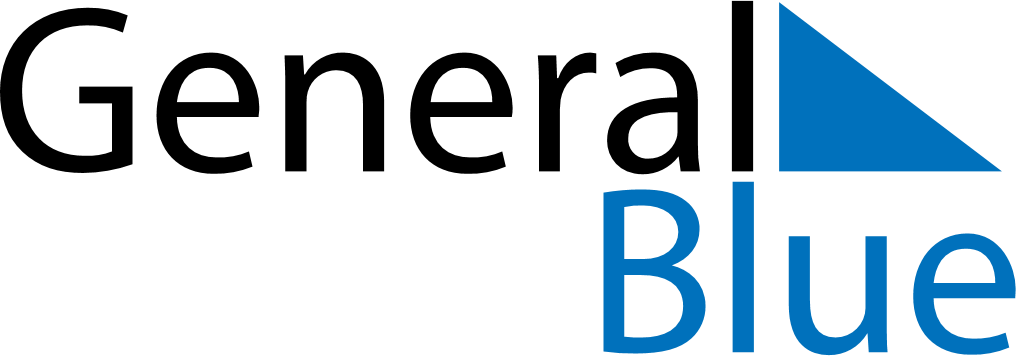 December 2021December 2021December 2021BahrainBahrainSundayMondayTuesdayWednesdayThursdayFridaySaturday123456789101112131415161718National DayAccession Day19202122232425262728293031